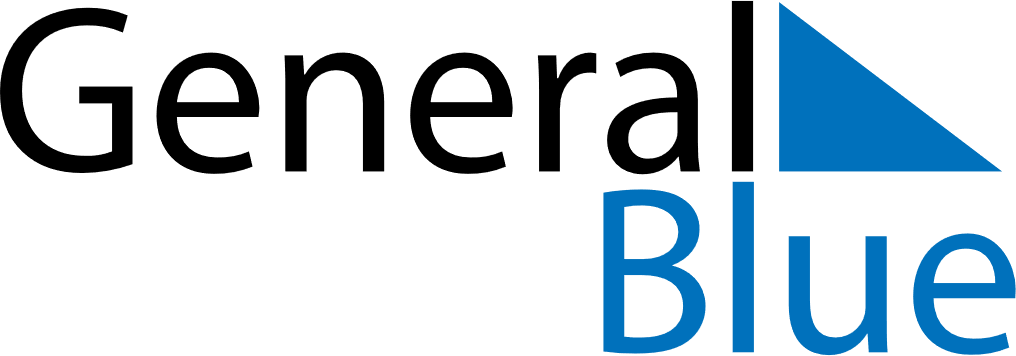 January 2022January 2022January 2022PanamaPanamaSundayMondayTuesdayWednesdayThursdayFridaySaturday1New Year’s Day23456789101112131415Martyrs’ DayMartyrs’ Day (substitute day)16171819202122232425262728293031